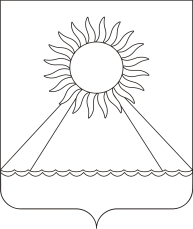 РОССИЙСКАЯ ФЕДЕРАЦИЯЧЕЛЯБИНСКАЯ ОБЛАСТЬАРГАЯШСКИЙ МУНИЦИПАЛЬНЫЙ РАЙОНАДМИНИСТРАЦИЯ АРГАЯШСКОГО СЕЛЬСКОГО ПОСЕЛЕНИЯПОСТАНОВЛЕНИЕ20.11.2019г. № 171		с. АргаяшОб организации и проведениипубличных слушанийВ соответствии с Федеральным законом от 6 октября 2003 года № 131-ФЗ «Об общих принципах организации местного самоуправления в Российской Федерации», Уставом Аргаяшского сельского поселения и Положением о проведении публичных слушанийПОСТАНОВЛЯЮ:Запланировать и провести публичные слушания 04 декабря 2019 годав 16-00 часов в Аргаяшском районном Доме культуры:О проекте бюджета Аргаяшского сельского поселения на 2020 год и плановый период 2021-2022гг.О проекте изменений в Правила благоустройства Аргаяшского сельского поселения.2. Утвердить состав организационного комитета по организации подготовки и проведению публичных слушаний в составе:Ишкильдин А.З.		- 	глава Аргаяшского сельского поселения, председатель организационного комитета;	Члены организационного комитета:Митрофанов К.В.           -	председатель Совета депутатов Аргаяшского сельского поселения (по согласованию);Нигматуллина Ф.Ю.      -	заместитель главы поселения по финансовым вопросам и экономике;Салыкаев Д.М.               -	заместитель главы поселения по управлению муниципальной собственностью, земельным отношениям, вопросам ЖКХ и инфраструктуре;Шарина О.С.                  -	начальник отдела по социальным вопросам и молодежной политике;Мирхайдарова В.Р.	 -	секретарь.Утвердить программу публичных слушаний (прилагается).Глава поселения							              А.З. ИшкильдинУТВЕРЖДЕНАпостановлением администрацииАргаяшского сельского поселенияот 20.11.2019г № 171ПРОГРАММАпубличных слушаний15-40 – 16-00	Регистрация участников публичных слушаний16-00 – 16-05	Вступительное слово Главы Аргаяшского сельского поселения16-05– 16-20	О проекте бюджета Аргаяшского сельского поселения на 2020 год и плановый период 2021-2022гг.Докладчик заместитель главы поселения по финансовым вопросам и экономике Нигматуллина Ф.Ю.16.20 – 16.50	Обсуждение проекта бюджета и принятие рекомендаций.16.50 – 16.55	О проекте изменений в Правила благоустройстваАргаяшского сельского поселения.Докладчик председатель Совета депутатов Митрофанов К.В.16-55 – 17-00	Ответы на вопросы.